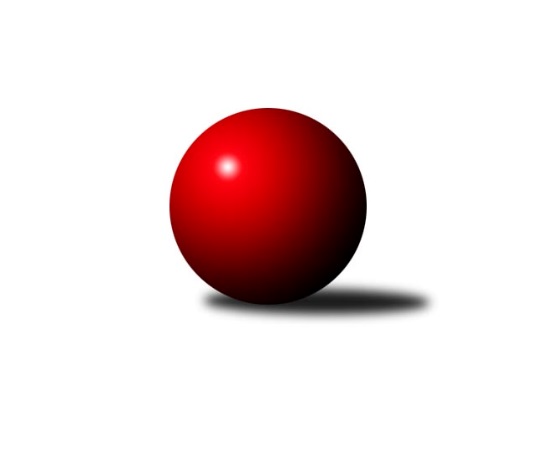 Č.16Ročník 2023/2024	18.6.2024 Okresní přebor - skupina A 2023/2024Statistika 16. kolaTabulka družstev:		družstvo	záp	výh	rem	proh	skore	sety	průměr	body	plné	dorážka	chyby	1.	TJ Elektrárny Kadaň C	15	10	1	4	57.0 : 33.0 	(73.0 : 47.0)	1606	21	1141	465	38.3	2.	SKK Bílina B	15	9	1	5	51.5 : 38.5 	(64.5 : 55.5)	1610	19	1132	478	37.1	3.	TJ Sokol Údlice B	16	9	0	7	61.5 : 34.5 	(79.0 : 49.0)	1618	18	1130	488	33.2	4.	TJ Slovan Vejprty	16	9	0	7	52.0 : 44.0 	(67.5 : 60.5)	1565	18	1100	464	45.6	.	o udržení					 	()						5.	TJ Sokol Údlice C	16	10	0	6	55.0 : 41.0 	(67.5 : 60.5)	1568	20	1097	471	37.1	6.	TJ Lokomotiva Žatec B	16	7	2	7	44.0 : 52.0 	(63.0 : 65.0)	1530	16	1091	439	44.1	7.	TJ VTŽ Chomutov B	16	6	0	10	39.0 : 57.0 	(54.5 : 73.5)	1578	12	1121	457	42.3	8.	TJ KK Louny B	16	1	0	15	18.0 : 78.0 	(35.0 : 93.0)	1443	2	1041	402	51.4Tabulka doma:		družstvo	záp	výh	rem	proh	skore	sety	průměr	body	maximum	minimum	1.	TJ Slovan Vejprty	8	7	0	1	34.0 : 14.0 	(38.0 : 26.0)	1568	14	1653	1504	2.	TJ Sokol Údlice B	7	6	0	1	36.0 : 6.0 	(44.0 : 12.0)	1631	12	1668	1550	3.	TJ Elektrárny Kadaň C	8	5	1	2	31.0 : 17.0 	(42.5 : 21.5)	1663	11	1731	1578	4.	SKK Bílina B	8	5	1	2	26.5 : 21.5 	(32.0 : 32.0)	1557	11	1630	1472	.	o udržení					 	()					5.	TJ Sokol Údlice C	9	8	0	1	40.0 : 14.0 	(43.5 : 28.5)	1541	16	1614	1483	6.	TJ Lokomotiva Žatec B	8	6	0	2	30.0 : 18.0 	(36.5 : 27.5)	1569	12	1685	1504	7.	TJ VTŽ Chomutov B	8	4	0	4	24.0 : 24.0 	(32.0 : 32.0)	1598	8	1676	1432	8.	TJ KK Louny B	7	1	0	6	11.0 : 31.0 	(22.5 : 33.5)	1587	2	1646	1458Tabulka venku:		družstvo	záp	výh	rem	proh	skore	sety	průměr	body	maximum	minimum	1.	TJ Elektrárny Kadaň C	7	5	0	2	26.0 : 16.0 	(30.5 : 25.5)	1596	10	1670	1457	2.	SKK Bílina B	7	4	0	3	25.0 : 17.0 	(32.5 : 23.5)	1619	8	1678	1518	3.	TJ Sokol Údlice B	9	3	0	6	25.5 : 28.5 	(35.0 : 37.0)	1611	6	1743	1486	4.	TJ Slovan Vejprty	8	2	0	6	18.0 : 30.0 	(29.5 : 34.5)	1564	4	1666	1429	.	o udržení					 	()					5.	TJ Sokol Údlice C	7	2	0	5	15.0 : 27.0 	(24.0 : 32.0)	1572	4	1661	1528	6.	TJ VTŽ Chomutov B	8	2	0	6	15.0 : 33.0 	(22.5 : 41.5)	1575	4	1655	1449	7.	TJ Lokomotiva Žatec B	8	1	2	5	14.0 : 34.0 	(26.5 : 37.5)	1524	4	1593	1471	8.	TJ KK Louny B	9	0	0	9	7.0 : 47.0 	(12.5 : 59.5)	1419	0	1605	1323Tabulka podzimní části:		družstvo	záp	výh	rem	proh	skore	sety	průměr	body	doma	venku	1.	TJ Sokol Údlice B	11	8	0	3	49.5 : 16.5 	(62.0 : 26.0)	1651	16 	6 	0 	0 	2 	0 	3	2.	TJ Slovan Vejprty	11	8	0	3	43.0 : 23.0 	(48.5 : 39.5)	1599	16 	6 	0 	0 	2 	0 	3	3.	TJ Elektrárny Kadaň C	11	7	1	3	39.0 : 27.0 	(51.5 : 36.5)	1606	15 	3 	1 	2 	4 	0 	1	4.	SKK Bílina B	11	5	1	5	33.5 : 32.5 	(43.5 : 44.5)	1600	11 	2 	1 	2 	3 	0 	3	.	o udržení					 	()		 	 	 	 	 	 		5.	TJ Sokol Údlice C	11	6	0	5	35.0 : 31.0 	(45.5 : 42.5)	1570	12 	5 	0 	1 	1 	0 	4	6.	TJ Lokomotiva Žatec B	11	3	2	6	24.0 : 42.0 	(40.0 : 48.0)	1532	8 	2 	0 	2 	1 	2 	4	7.	TJ VTŽ Chomutov B	11	4	0	7	24.0 : 42.0 	(33.5 : 54.5)	1575	8 	2 	0 	3 	2 	0 	4	8.	TJ KK Louny B	11	1	0	10	16.0 : 50.0 	(27.5 : 60.5)	1446	2 	1 	0 	5 	0 	0 	5Tabulka jarní části:		družstvo	záp	výh	rem	proh	skore	sety	průměr	body	doma	venku	1.	SKK Bílina B	4	4	0	0	18.0 : 6.0 	(21.0 : 11.0)	1623	8 	3 	0 	0 	1 	0 	0 	2.	TJ Elektrárny Kadaň C	4	3	0	1	18.0 : 6.0 	(21.5 : 10.5)	1636	6 	2 	0 	0 	1 	0 	1 	3.	TJ Sokol Údlice B	5	1	0	4	12.0 : 18.0 	(17.0 : 23.0)	1562	2 	0 	0 	1 	1 	0 	3 	4.	TJ Slovan Vejprty	5	1	0	4	9.0 : 21.0 	(19.0 : 21.0)	1507	2 	1 	0 	1 	0 	0 	3 	.	o udržení					 	()		 	 	 	 	 	 	 	5.	TJ Lokomotiva Žatec B	5	4	0	1	20.0 : 10.0 	(23.0 : 17.0)	1531	8 	4 	0 	0 	0 	0 	1 	6.	TJ Sokol Údlice C	5	4	0	1	20.0 : 10.0 	(22.0 : 18.0)	1548	8 	3 	0 	0 	1 	0 	1 	7.	TJ VTŽ Chomutov B	5	2	0	3	15.0 : 15.0 	(21.0 : 19.0)	1554	4 	2 	0 	1 	0 	0 	2 	8.	TJ KK Louny B	5	0	0	5	2.0 : 28.0 	(7.5 : 32.5)	1475	0 	0 	0 	1 	0 	0 	4 Zisk bodů pro družstvo:		jméno hráče	družstvo	body	zápasy	v %	dílčí body	sety	v %	1.	Milan Lanzendörfer 	TJ Slovan Vejprty 	12	/	13	(92%)	23	/	26	(88%)	2.	Blažej Kašný 	TJ Sokol Údlice C 	10	/	13	(77%)	18	/	26	(69%)	3.	Josef Hudec 	TJ Slovan Vejprty 	10	/	16	(63%)	17.5	/	32	(55%)	4.	Jan Čermák 	TJ Lokomotiva Žatec B 	9	/	11	(82%)	13	/	22	(59%)	5.	Michal Šlajchrt 	TJ Sokol Údlice B 	9	/	13	(69%)	18	/	26	(69%)	6.	Lada Strnadová 	TJ Elektrárny Kadaň C 	9	/	14	(64%)	20.5	/	28	(73%)	7.	Petr Strnad 	TJ Elektrárny Kadaň C 	9	/	14	(64%)	20	/	28	(71%)	8.	Filip Prokeš 	TJ VTŽ Chomutov B 	9	/	15	(60%)	13.5	/	30	(45%)	9.	Jindřich Šebelík 	TJ Sokol Údlice B 	8.5	/	12	(71%)	16	/	24	(67%)	10.	Jan Zach 	TJ Elektrárny Kadaň C 	8	/	10	(80%)	13	/	20	(65%)	11.	Jaroslav Verner 	TJ Sokol Údlice B 	7	/	7	(100%)	14	/	14	(100%)	12.	Milan Daniš 	TJ Sokol Údlice C 	7	/	8	(88%)	14	/	16	(88%)	13.	Roman Moucha 	SKK Bílina B 	7	/	11	(64%)	14	/	22	(64%)	14.	Lenka Nováková 	TJ VTŽ Chomutov B 	7	/	11	(64%)	13.5	/	22	(61%)	15.	Pavel Nocar ml.	TJ Elektrárny Kadaň C 	7	/	12	(58%)	13	/	24	(54%)	16.	Jaroslav Hodinář 	TJ Sokol Údlice B 	7	/	12	(58%)	11.5	/	24	(48%)	17.	Rudolf Šamaj 	SKK Bílina B 	6.5	/	9	(72%)	11	/	18	(61%)	18.	Tomáš Šaněk 	SKK Bílina B 	6	/	8	(75%)	14	/	16	(88%)	19.	Rudolf Tesařík 	TJ VTŽ Chomutov B 	6	/	11	(55%)	12	/	22	(55%)	20.	Karel Nudčenko 	TJ Sokol Údlice C 	6	/	12	(50%)	10.5	/	24	(44%)	21.	Jaroslava Paganiková 	TJ Sokol Údlice C 	6	/	13	(46%)	13.5	/	26	(52%)	22.	Pavel Vacinek 	TJ Lokomotiva Žatec B 	6	/	14	(43%)	12.5	/	28	(45%)	23.	Emil Campr 	TJ Sokol Údlice B 	5	/	7	(71%)	7	/	14	(50%)	24.	Josef Šíma 	SKK Bílina B 	5	/	9	(56%)	11.5	/	18	(64%)	25.	Bohuslav Hoffman 	TJ Slovan Vejprty 	5	/	12	(42%)	10	/	24	(42%)	26.	Eduard Houdek 	TJ Sokol Údlice B 	4	/	6	(67%)	6.5	/	12	(54%)	27.	Veronika Šílová 	TJ KK Louny B 	4	/	6	(67%)	6	/	12	(50%)	28.	Jan Štefl 	SKK Bílina B 	4	/	8	(50%)	8	/	16	(50%)	29.	Zbyněk Vytiska 	TJ VTŽ Chomutov B 	4	/	9	(44%)	9	/	18	(50%)	30.	Jan Rajtmajer 	TJ Lokomotiva Žatec B 	4	/	10	(40%)	10	/	20	(50%)	31.	Petr Teinzer 	TJ Lokomotiva Žatec B 	4	/	11	(36%)	11	/	22	(50%)	32.	Jana Salačová 	TJ KK Louny B 	4	/	13	(31%)	9	/	26	(35%)	33.	Gabriel Baláž 	TJ Slovan Vejprty 	3	/	6	(50%)	7	/	12	(58%)	34.	Anna Rajtmajerová 	TJ Lokomotiva Žatec B 	3	/	7	(43%)	7	/	14	(50%)	35.	Antonín Šulc 	TJ Sokol Údlice B 	3	/	7	(43%)	6	/	14	(43%)	36.	Jiří Suchánek 	TJ Sokol Údlice C 	3	/	8	(38%)	5	/	16	(31%)	37.	Radek Mihal 	TJ Sokol Údlice C 	3	/	9	(33%)	6.5	/	18	(36%)	38.	Veronika Rajtmajerová 	TJ Lokomotiva Žatec B 	3	/	10	(30%)	8	/	20	(40%)	39.	Miroslav Sodomka 	TJ KK Louny B 	3	/	10	(30%)	7	/	20	(35%)	40.	Milan Bašta 	TJ KK Louny B 	3	/	11	(27%)	3	/	22	(14%)	41.	Jaroslav Seifert 	TJ Elektrárny Kadaň C 	2	/	10	(20%)	6.5	/	20	(33%)	42.	Martina Drahošová 	TJ KK Louny B 	2	/	12	(17%)	4	/	24	(17%)	43.	Josef Malár 	TJ Slovan Vejprty 	2	/	15	(13%)	6	/	30	(20%)	44.	Miroslav Farkaš 	TJ Slovan Vejprty 	1	/	1	(100%)	2	/	2	(100%)	45.	Johan Hablawetz 	TJ Slovan Vejprty 	1	/	1	(100%)	2	/	2	(100%)	46.	Petr Pop 	TJ KK Louny B 	1	/	4	(25%)	3	/	8	(38%)	47.	Miroslav Šaněk 	SKK Bílina B 	1	/	6	(17%)	3	/	12	(25%)	48.	František Pfeifer 	TJ KK Louny B 	1	/	8	(13%)	5	/	16	(31%)	49.	Milan Šmejkal 	TJ VTŽ Chomutov B 	1	/	11	(9%)	3.5	/	22	(16%)	50.	Jitka Váňová 	TJ VTŽ Chomutov B 	0	/	1	(0%)	1	/	2	(50%)	51.	Michal Janči 	TJ Sokol Údlice C 	0	/	1	(0%)	0	/	2	(0%)	52.	Jan Tůma 	TJ VTŽ Chomutov B 	0	/	1	(0%)	0	/	2	(0%)	53.	Ladislav Kandr 	TJ KK Louny B 	0	/	2	(0%)	0	/	4	(0%)	54.	Soňa Tesaříková 	TJ VTŽ Chomutov B 	0	/	3	(0%)	1	/	6	(17%)	55.	Jana Černíková 	SKK Bílina B 	0	/	5	(0%)	0	/	10	(0%)Průměry na kuželnách:		kuželna	průměr	plné	dorážka	chyby	výkon na hráče	1.	Kadaň, 1-2	1631	1145	485	35.6	(407.8)	2.	Louny, 1-2	1616	1148	467	44.5	(404.1)	3.	TJ VTŽ Chomutov, 1-2	1596	1122	474	38.6	(399.1)	4.	Žatec, 1-2	1554	1096	458	43.2	(388.7)	5.	Bílina, 1-2	1548	1097	451	43.7	(387.2)	6.	Vejprty, 1-2	1544	1100	443	46.4	(386.0)	7.	Údlice, 1-2	1537	1086	450	38.6	(384.3)Nejlepší výkony na kuželnách:Kadaň, 1-2TJ Elektrárny Kadaň C	1731	6. kolo	Petr Strnad 	TJ Elektrárny Kadaň C	466	6. koloTJ Elektrárny Kadaň C	1716	15. kolo	Jan Zach 	TJ Elektrárny Kadaň C	458	10. koloTJ Elektrárny Kadaň C	1701	12. kolo	Jan Zach 	TJ Elektrárny Kadaň C	452	15. koloTJ Elektrárny Kadaň C	1690	2. kolo	Lada Strnadová 	TJ Elektrárny Kadaň C	446	2. koloTJ Elektrárny Kadaň C	1677	10. kolo	Jaroslav Seifert 	TJ Elektrárny Kadaň C	443	12. koloTJ Sokol Údlice B	1669	10. kolo	Jan Zach 	TJ Elektrárny Kadaň C	442	6. koloTJ Slovan Vejprty	1660	4. kolo	Pavel Nocar ml.	TJ Elektrárny Kadaň C	440	6. koloSKK Bílina B	1648	9. kolo	Josef Hudec 	TJ Slovan Vejprty	440	4. koloTJ Elektrárny Kadaň C	1621	4. kolo	Tomáš Šaněk 	SKK Bílina B	438	9. koloTJ Sokol Údlice B	1618	15. kolo	Jindřich Šebelík 	TJ Sokol Údlice B	438	10. koloLouny, 1-2SKK Bílina B	1678	10. kolo	Jaroslava Paganiková 	TJ Sokol Údlice C	478	2. koloTJ Elektrárny Kadaň C	1670	7. kolo	Josef Hudec 	TJ Slovan Vejprty	472	9. koloTJ Slovan Vejprty	1666	9. kolo	Milan Lanzendörfer 	TJ Slovan Vejprty	460	9. koloTJ Sokol Údlice C	1661	2. kolo	Veronika Šílová 	TJ KK Louny B	454	4. koloTJ VTŽ Chomutov B	1655	4. kolo	František Pfeifer 	TJ KK Louny B	445	6. koloTJ Sokol Údlice B	1654	14. kolo	Tomáš Šaněk 	SKK Bílina B	442	10. koloTJ KK Louny B	1646	2. kolo	Roman Moucha 	SKK Bílina B	436	10. koloTJ KK Louny B	1632	4. kolo	Petr Pop 	TJ KK Louny B	432	2. koloTJ KK Louny B	1628	6. kolo	Jindřich Šebelík 	TJ Sokol Údlice B	431	14. koloTJ KK Louny B	1621	7. kolo	Petr Strnad 	TJ Elektrárny Kadaň C	430	7. koloTJ VTŽ Chomutov, 1-2TJ Sokol Údlice B	1743	1. kolo	Jaroslav Verner 	TJ Sokol Údlice B	512	1. koloTJ VTŽ Chomutov B	1676	13. kolo	Lenka Nováková 	TJ VTŽ Chomutov B	467	15. koloTJ VTŽ Chomutov B	1659	6. kolo	Filip Prokeš 	TJ VTŽ Chomutov B	458	11. koloTJ VTŽ Chomutov B	1656	15. kolo	Lenka Nováková 	TJ VTŽ Chomutov B	455	13. koloSKK Bílina B	1648	12. kolo	Josef Hudec 	TJ Slovan Vejprty	452	6. koloTJ VTŽ Chomutov B	1636	5. kolo	Miroslav Sodomka 	TJ KK Louny B	449	13. koloTJ Slovan Vejprty	1623	6. kolo	Roman Moucha 	SKK Bílina B	439	12. koloTJ VTŽ Chomutov B	1608	12. kolo	Lenka Nováková 	TJ VTŽ Chomutov B	437	5. koloTJ Elektrárny Kadaň C	1605	11. kolo	Zbyněk Vytiska 	TJ VTŽ Chomutov B	437	1. koloTJ KK Louny B	1590	15. kolo	Miroslav Sodomka 	TJ KK Louny B	436	15. koloŽatec, 1-2TJ Lokomotiva Žatec B	1685	8. kolo	Miroslav Sodomka 	TJ KK Louny B	458	8. koloSKK Bílina B	1660	11. kolo	Pavel Vacinek 	TJ Lokomotiva Žatec B	449	8. koloTJ Lokomotiva Žatec B	1614	9. kolo	Lenka Nováková 	TJ VTŽ Chomutov B	445	10. koloTJ KK Louny B	1605	8. kolo	Jan Čermák 	TJ Lokomotiva Žatec B	431	8. koloTJ VTŽ Chomutov B	1589	10. kolo	Petr Teinzer 	TJ Lokomotiva Žatec B	425	8. koloTJ Elektrárny Kadaň C	1581	14. kolo	Roman Moucha 	SKK Bílina B	423	11. koloTJ Lokomotiva Žatec B	1581	14. kolo	Tomáš Šaněk 	SKK Bílina B	422	11. koloTJ Lokomotiva Žatec B	1581	13. kolo	Karel Nudčenko 	TJ Sokol Údlice C	421	9. koloTJ Sokol Údlice C	1561	9. kolo	Petr Strnad 	TJ Elektrárny Kadaň C	420	14. koloTJ Lokomotiva Žatec B	1538	11. kolo	Jan Čermák 	TJ Lokomotiva Žatec B	420	14. koloBílina, 1-2TJ Elektrárny Kadaň C	1657	16. kolo	Josef Hudec 	TJ Slovan Vejprty	487	14. koloTJ Sokol Údlice B	1640	8. kolo	Jan Zach 	TJ Elektrárny Kadaň C	467	16. koloSKK Bílina B	1630	15. kolo	Rudolf Šamaj 	SKK Bílina B	451	16. koloSKK Bílina B	1592	13. kolo	Rudolf Šamaj 	SKK Bílina B	448	7. koloSKK Bílina B	1591	16. kolo	Rudolf Šamaj 	SKK Bílina B	445	15. koloTJ Elektrárny Kadaň C	1587	1. kolo	Rudolf Šamaj 	SKK Bílina B	442	2. koloSKK Bílina B	1582	7. kolo	Roman Moucha 	SKK Bílina B	439	7. koloSKK Bílina B	1572	14. kolo	Zbyněk Vytiska 	TJ VTŽ Chomutov B	435	7. koloTJ VTŽ Chomutov B	1566	7. kolo	Josef Šíma 	SKK Bílina B	432	15. koloSKK Bílina B	1552	1. kolo	Jaroslav Verner 	TJ Sokol Údlice B	428	8. koloVejprty, 1-2TJ Slovan Vejprty	1653	11. kolo	Josef Hudec 	TJ Slovan Vejprty	453	3. koloTJ Slovan Vejprty	1636	3. kolo	Lenka Nováková 	TJ VTŽ Chomutov B	449	8. koloTJ Elektrárny Kadaň C	1617	13. kolo	Milan Lanzendörfer 	TJ Slovan Vejprty	445	11. koloTJ Sokol Údlice C	1595	3. kolo	Lada Strnadová 	TJ Elektrárny Kadaň C	442	13. koloTJ Slovan Vejprty	1577	8. kolo	Milan Lanzendörfer 	TJ Slovan Vejprty	435	3. koloTJ Slovan Vejprty	1573	13. kolo	Josef Hudec 	TJ Slovan Vejprty	431	16. koloTJ Sokol Údlice B	1567	11. kolo	Milan Lanzendörfer 	TJ Slovan Vejprty	429	5. koloTJ VTŽ Chomutov B	1555	8. kolo	Josef Hudec 	TJ Slovan Vejprty	424	11. koloTJ Slovan Vejprty	1554	5. kolo	Roman Moucha 	SKK Bílina B	423	5. koloTJ Slovan Vejprty	1544	16. kolo	Milan Lanzendörfer 	TJ Slovan Vejprty	423	16. koloÚdlice, 1-2TJ Sokol Údlice B	1668	6. kolo	Jaroslav Verner 	TJ Sokol Údlice B	473	6. koloTJ Sokol Údlice B	1667	5. kolo	Jaroslav Verner 	TJ Sokol Údlice B	450	5. koloTJ Sokol Údlice B	1660	4. kolo	Jaroslav Verner 	TJ Sokol Údlice B	437	4. koloTJ Sokol Údlice B	1652	9. kolo	Blažej Kašný 	TJ Sokol Údlice C	434	12. koloTJ Sokol Údlice B	1635	2. kolo	Blažej Kašný 	TJ Sokol Údlice C	434	7. koloTJ Sokol Údlice C	1614	7. kolo	Jindřich Šebelík 	TJ Sokol Údlice B	433	9. koloSKK Bílina B	1603	6. kolo	Rudolf Šamaj 	SKK Bílina B	431	6. koloTJ Sokol Údlice B	1583	3. kolo	Michal Šlajchrt 	TJ Sokol Údlice B	428	2. koloTJ Sokol Údlice C	1582	16. kolo	Blažej Kašný 	TJ Sokol Údlice C	428	4. koloTJ Elektrárny Kadaň C	1580	8. kolo	Jiří Suchánek 	TJ Sokol Údlice C	428	15. koloČetnost výsledků:	6.0 : 0.0	9x	5.0 : 1.0	21x	4.0 : 2.0	12x	3.0 : 3.0	2x	2.0 : 4.0	6x	1.0 : 5.0	9x	0.5 : 5.5	1x	0.0 : 6.0	4x